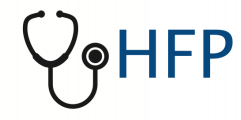 Name _______________________________________ DOB __________________________________Pharmacy ____________________________________ Phone: ________________________________Medications you are allergic to:                                    All Other Allergies:______________________________________         _______________________________________________________________________________          _______________________________________________________________________________          _________________________________________PAST MEDICAL HISTORYSurgery: (type and date)		                    Diagnosis:_________________________________________   ___________________________________________________________________________________   ___________________________________________________________________________________   ___________________________________________________________________________________   __________________________________________SOCIAL HISTORYDo you use any of the following? (Answer yes or no)Alcohol _______                     Tobacco _______           Illegal Drugs ______ FAMILY HEALTH HISTORY    (Check all that apply)Diabetes_____    Cancer _____    High Blood Pressure _____   Heart Disease _____   Anemia  _____ Other ___________________________________________________________________________MEDICATIONS (prescription and over the counter)MedicationDoseFrequency